Тема: Полость рта, зубы, язык, слюнные железы. Задание 1. Используя латинскую терминологию, схематично составить изображение в тетради скелетных мышц и сосочки языка: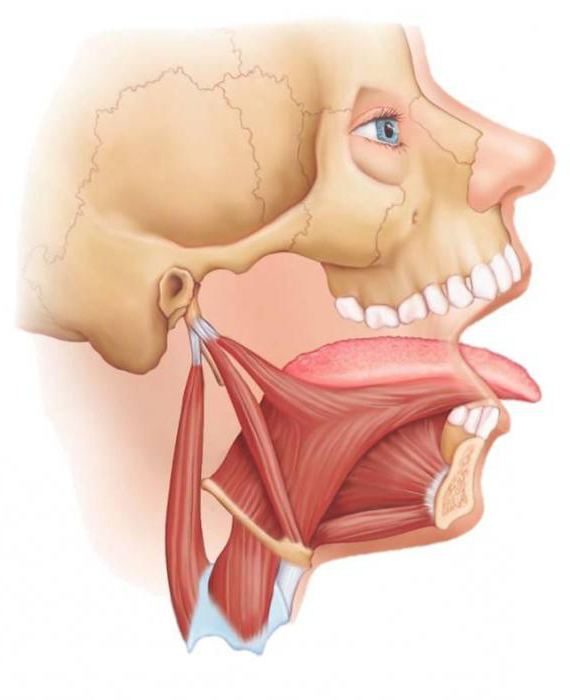 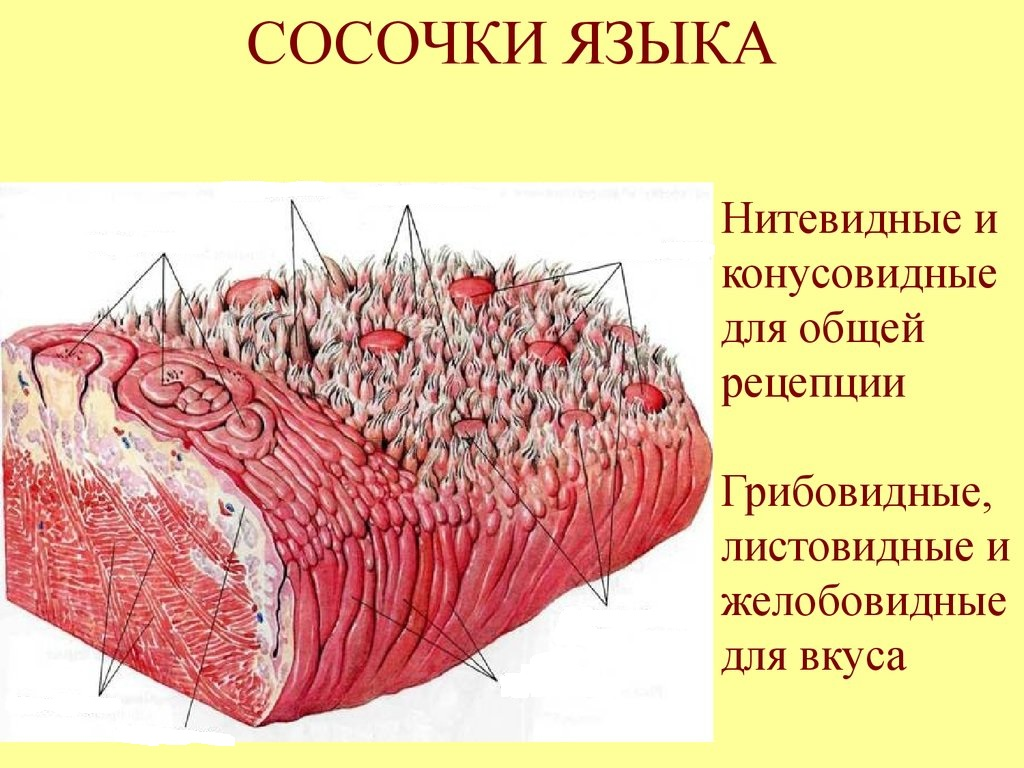 скелетные мышцы языка                                                    сосочки языкаЗадание 2. Заполнить таблицу «Анатомия больших слюнных желез».Задание 3. Подписать отделы глотки, определить уровень топографии каждого отдела, схематично отобразить миндалины лимфоэпителиального кольца глотки: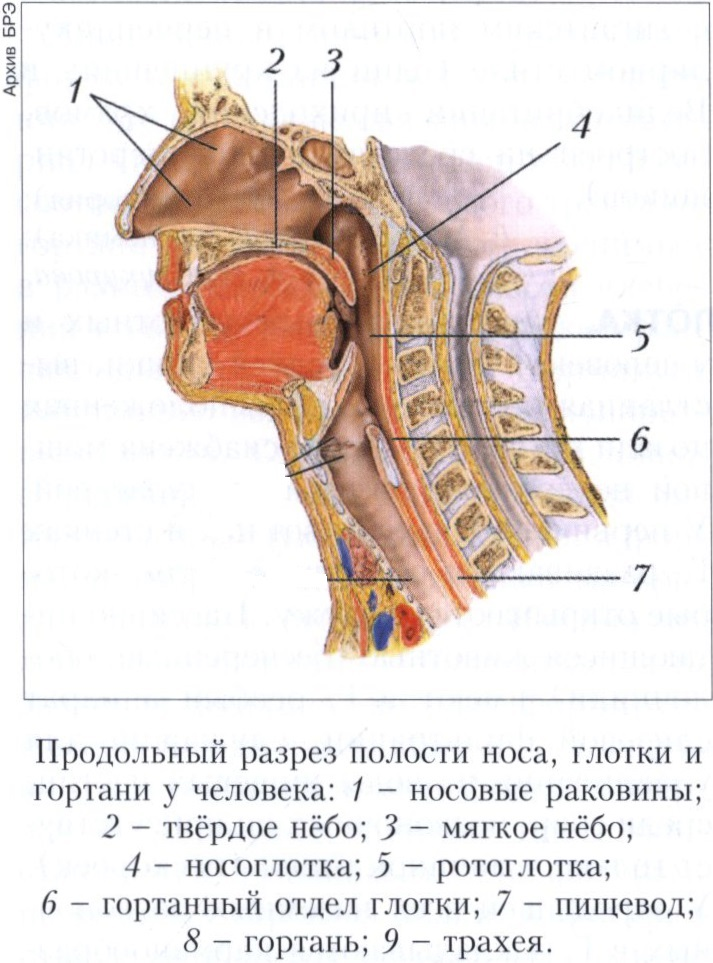 Задание 4. Схематично изобразить желудок, подписать отделы и анатомические структуры желудка, отражая особенности строения стенки органа.название железы (по-латыни)топографиявнутреннее строениеотверстие выводного протокахарактер слюны